The Family Court of the State of Delaware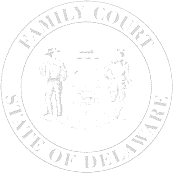 In and For  New Castle County   Kent County   Sussex CountyPETITION FOR PARENTAGE DETERMINATION (Minor Parents)(For use only when one or both parents are under 18 as of the date the petition is filed)The Family Court of the State of DelawareIn and For  New Castle County   Kent County   Sussex CountyMOTION FOR APPOINTMENT OF GUARDIAN AD LITEM (GAL)PETITION FOR PARENTAGE DETERMINATION (Minor Parents)Instructions:  List the names and requested information as best you can about each parent, guardian (if any), or any person you are proposing as GAL for each alleged parent under age 18.  Use a separate form for each minor parent.  If one parent is not a minor, then a GAL is not required for that parent.  The same person cannot act as GAL for both parents.  Usually, a GAL is a custodial parent or guardian, but you may suggest someone else.  If any minor party’s parent or guardian is not successfully notified, the Court will decide if further efforts to locate them are necessary.  A minor party’s parent or guardian has the right to object to the GAL and the Court will ultimately decide who should be appointed or if a minor party is mature enough to proceed without a GAL.  You should speak first to any recommended GAL to be sure they are willing and available.File No:Petition No:Case Type: Parentage Minor Parent(s) Minor Petitioner Alleged Father Alleged Father Alleged Father Mother Mother Minor Respondent Alleged Father Alleged Father Alleged Father Mother MotherNameNameDate of BirthDate of BirthNameNameDate of BirthDate of BirthAddressAddressPO BoxPO BoxAddressAddressPO BoxPO BoxCity/State/Zip CodeCity/State/Zip CodePhone NoPhone NoCity/State/Zip CodeCity/State/Zip CodePhone NoPhone NoEmail AddressEmail AddressAttorneyAttorneyEmail AddressEmail AddressAttorneyAttorneyIn the interest of:In the interest of:Child’s NameDate of BirthPlace of BirthThe Petitioner and the Proposed Guardian ad litem allege the following:The Petitioner and the Proposed Guardian ad litem allege the following:(Select one or both of the following to indicate if the Mother or the alleged Father or both are under the age of 18.)(Select one or both of the following to indicate if the Mother or the alleged Father or both are under the age of 18.)1. The Petitioner is under the age of 18 and is the: 	  Mother (or) is alleged to be the  Father of the above listed child. The Respondent is under the age of 18 and is the: 	  Mother (or) is alleged to be the  Father of the above listed child.(Select one of the following and provide the requested information)(Select one of the following and provide the requested information)(Select one of the following and provide the requested information)(Select one of the following and provide the requested information)(Select one of the following and provide the requested information)(Select one of the following and provide the requested information)2. Mother gave birth to the child on the above listed date at: Mother gave birth to the child on the above listed date at:HospitalHospitalHospital Mother is pregnant with the above child and anticipated to deliver on: Mother is pregnant with the above child and anticipated to deliver on: Mother is pregnant with the above child and anticipated to deliver on: Mother is pregnant with the above child and anticipated to deliver on:Approximate Date3.Did Petitioner and Respondent have sexual intercourse within the time the child was likely Did Petitioner and Respondent have sexual intercourse within the time the child was likely Did Petitioner and Respondent have sexual intercourse within the time the child was likely Did Petitioner and Respondent have sexual intercourse within the time the child was likely Did Petitioner and Respondent have sexual intercourse within the time the child was likely conceived?	 Yes	 Noconceived?	 Yes	 Noconceived?	 Yes	 Noconceived?	 Yes	 Noconceived?	 Yes	 No4.Has the Mother ever been married?	 Yes	 NoHas the Mother ever been married?	 Yes	 NoHas the Mother ever been married?	 Yes	 NoHas the Mother ever been married?	 Yes	 NoHas the Mother ever been married?	 Yes	 No5.Do either the Mother or the child receive Medicaid benefits?Do either the Mother or the child receive Medicaid benefits?Do either the Mother or the child receive Medicaid benefits?Do either the Mother or the child receive Medicaid benefits?Do either the Mother or the child receive Medicaid benefits? Yes     No     I don’t know. Yes     No     I don’t know. Yes     No     I don’t know. Yes     No     I don’t know. Yes     No     I don’t know.6.Where was the alleged Father born? I don’t know. I don’t know.Place of BirthPlace of Birth>>> The following item must be selected, and a GAL Motion must be completed and attached for each minor parent. <<<>>> The following item must be selected, and a GAL Motion must be completed and attached for each minor parent. <<<>>> The following item must be selected, and a GAL Motion must be completed and attached for each minor parent. <<<>>> Without the required GAL motions, this petition will be returned to you. <<<>>> Without the required GAL motions, this petition will be returned to you. <<<>>> Without the required GAL motions, this petition will be returned to you. <<<7. A motion for appointment of Guardian ad litem (GAL) for each minor parent is attached. A motion for appointment of Guardian ad litem (GAL) for each minor parent is attached.(Any minor child who is party to a lawsuit must be appointed a Guardian ad litem (GAL).  This is true even if the child already has a court-ordered custodian or guardian.  If both parents are under 18, then two separate GAL motions are required).Therefore, the Petitioner (and, if the Petitioner is under 18, the proposed Guardian ad litem) requests the Court schedule a hearing to determine whether the alleged Father is the legal and biological parent of this child, which may include genetic testing.  If paternity is established the Court will direct amendment of the child’s birth record and may consider changes to the child’s name.Therefore, the Petitioner (and, if the Petitioner is under 18, the proposed Guardian ad litem) requests the Court schedule a hearing to determine whether the alleged Father is the legal and biological parent of this child, which may include genetic testing.  If paternity is established the Court will direct amendment of the child’s birth record and may consider changes to the child’s name.Therefore, the Petitioner (and, if the Petitioner is under 18, the proposed Guardian ad litem) requests the Court schedule a hearing to determine whether the alleged Father is the legal and biological parent of this child, which may include genetic testing.  If paternity is established the Court will direct amendment of the child’s birth record and may consider changes to the child’s name.Unsworn Declaration Made Under Penalty of Perjury - Pursuant to Section 3927 of Title 10 of the Delaware Code, we declare under penalty of perjury under the laws of Delaware that the information in this Petition for Parentage Determination is true and correct.Unsworn Declaration Made Under Penalty of Perjury - Pursuant to Section 3927 of Title 10 of the Delaware Code, we declare under penalty of perjury under the laws of Delaware that the information in this Petition for Parentage Determination is true and correct.Unsworn Declaration Made Under Penalty of Perjury - Pursuant to Section 3927 of Title 10 of the Delaware Code, we declare under penalty of perjury under the laws of Delaware that the information in this Petition for Parentage Determination is true and correct.Unsworn Declaration Made Under Penalty of Perjury - Pursuant to Section 3927 of Title 10 of the Delaware Code, we declare under penalty of perjury under the laws of Delaware that the information in this Petition for Parentage Determination is true and correct.Unsworn Declaration Made Under Penalty of Perjury - Pursuant to Section 3927 of Title 10 of the Delaware Code, we declare under penalty of perjury under the laws of Delaware that the information in this Petition for Parentage Determination is true and correct.Unsworn Declaration Made Under Penalty of Perjury - Pursuant to Section 3927 of Title 10 of the Delaware Code, we declare under penalty of perjury under the laws of Delaware that the information in this Petition for Parentage Determination is true and correct.Unsworn Declaration Made Under Penalty of Perjury - Pursuant to Section 3927 of Title 10 of the Delaware Code, we declare under penalty of perjury under the laws of Delaware that the information in this Petition for Parentage Determination is true and correct.Unsworn Declaration Made Under Penalty of Perjury - Pursuant to Section 3927 of Title 10 of the Delaware Code, we declare under penalty of perjury under the laws of Delaware that the information in this Petition for Parentage Determination is true and correct.Unsworn Declaration Made Under Penalty of Perjury - Pursuant to Section 3927 of Title 10 of the Delaware Code, we declare under penalty of perjury under the laws of Delaware that the information in this Petition for Parentage Determination is true and correct.Unsworn Declaration Made Under Penalty of Perjury - Pursuant to Section 3927 of Title 10 of the Delaware Code, we declare under penalty of perjury under the laws of Delaware that the information in this Petition for Parentage Determination is true and correct.Unsworn Declaration Made Under Penalty of Perjury - Pursuant to Section 3927 of Title 10 of the Delaware Code, we declare under penalty of perjury under the laws of Delaware that the information in this Petition for Parentage Determination is true and correct.Unsworn Declaration Made Under Penalty of Perjury - Pursuant to Section 3927 of Title 10 of the Delaware Code, we declare under penalty of perjury under the laws of Delaware that the information in this Petition for Parentage Determination is true and correct.Executed on theExecuted on theday of,      .      .Petitioner’s Printed NamePetitioner’s Printed NamePetitioner’s Printed NamePetitioner’s Printed NamePetitioner’s SignaturePetitioner’s SignatureProposed GAL Printed NameProposed GAL Printed NameProposed GAL Printed NameProposed GAL Printed NameProposed GAL SignatureProposed GAL Signature(Electronic signatures are permitted –
Sign as “/s/ Your Name”)(Electronic signatures are permitted –
Sign as “/s/ Your Name”)(Optional – The Respondent may use this portion of the form to indicate that they also wish for the issue of parentage to be addressed by the Family Court. If completed, the Court will not send a copy of the Petition to the Respondent but will immediately schedule a hearing. If the Respondent is under 18, then the signature of the proposed GAL is also required.) (Optional – The Respondent may use this portion of the form to indicate that they also wish for the issue of parentage to be addressed by the Family Court. If completed, the Court will not send a copy of the Petition to the Respondent but will immediately schedule a hearing. If the Respondent is under 18, then the signature of the proposed GAL is also required.) (Optional – The Respondent may use this portion of the form to indicate that they also wish for the issue of parentage to be addressed by the Family Court. If completed, the Court will not send a copy of the Petition to the Respondent but will immediately schedule a hearing. If the Respondent is under 18, then the signature of the proposed GAL is also required.) (Optional – The Respondent may use this portion of the form to indicate that they also wish for the issue of parentage to be addressed by the Family Court. If completed, the Court will not send a copy of the Petition to the Respondent but will immediately schedule a hearing. If the Respondent is under 18, then the signature of the proposed GAL is also required.) (Optional – The Respondent may use this portion of the form to indicate that they also wish for the issue of parentage to be addressed by the Family Court. If completed, the Court will not send a copy of the Petition to the Respondent but will immediately schedule a hearing. If the Respondent is under 18, then the signature of the proposed GAL is also required.) (Optional – The Respondent may use this portion of the form to indicate that they also wish for the issue of parentage to be addressed by the Family Court. If completed, the Court will not send a copy of the Petition to the Respondent but will immediately schedule a hearing. If the Respondent is under 18, then the signature of the proposed GAL is also required.) (Optional – The Respondent may use this portion of the form to indicate that they also wish for the issue of parentage to be addressed by the Family Court. If completed, the Court will not send a copy of the Petition to the Respondent but will immediately schedule a hearing. If the Respondent is under 18, then the signature of the proposed GAL is also required.) (Optional – The Respondent may use this portion of the form to indicate that they also wish for the issue of parentage to be addressed by the Family Court. If completed, the Court will not send a copy of the Petition to the Respondent but will immediately schedule a hearing. If the Respondent is under 18, then the signature of the proposed GAL is also required.) (Optional – The Respondent may use this portion of the form to indicate that they also wish for the issue of parentage to be addressed by the Family Court. If completed, the Court will not send a copy of the Petition to the Respondent but will immediately schedule a hearing. If the Respondent is under 18, then the signature of the proposed GAL is also required.) (Optional – The Respondent may use this portion of the form to indicate that they also wish for the issue of parentage to be addressed by the Family Court. If completed, the Court will not send a copy of the Petition to the Respondent but will immediately schedule a hearing. If the Respondent is under 18, then the signature of the proposed GAL is also required.) (Optional – The Respondent may use this portion of the form to indicate that they also wish for the issue of parentage to be addressed by the Family Court. If completed, the Court will not send a copy of the Petition to the Respondent but will immediately schedule a hearing. If the Respondent is under 18, then the signature of the proposed GAL is also required.) Respondent’s Waiver of Service and Agreement to AppearRespondent’s Waiver of Service and Agreement to AppearRespondent’s Waiver of Service and Agreement to AppearRespondent’s Waiver of Service and Agreement to AppearRespondent’s Waiver of Service and Agreement to AppearRespondent’s Waiver of Service and Agreement to AppearRespondent’s Waiver of Service and Agreement to AppearRespondent’s Waiver of Service and Agreement to AppearRespondent’s Waiver of Service and Agreement to AppearRespondent’s Waiver of Service and Agreement to AppearRespondent’s Waiver of Service and Agreement to AppearThe Respondent (and, if the Respondent is under 18, the proposed Guardian ad litem) acknowledges receipt of a copy of the Petition for Parentage Determination (Minor Parents) and the petitioner’s Motion for Appointment of a Guardian ad litem (GAL), if applicable. I/We waive further service of the summons and petition and agree to attend any scheduled hearings. I/We agree to receive notice of hearings and other papers at the address listed on this form.The Respondent (and, if the Respondent is under 18, the proposed Guardian ad litem) acknowledges receipt of a copy of the Petition for Parentage Determination (Minor Parents) and the petitioner’s Motion for Appointment of a Guardian ad litem (GAL), if applicable. I/We waive further service of the summons and petition and agree to attend any scheduled hearings. I/We agree to receive notice of hearings and other papers at the address listed on this form.The Respondent (and, if the Respondent is under 18, the proposed Guardian ad litem) acknowledges receipt of a copy of the Petition for Parentage Determination (Minor Parents) and the petitioner’s Motion for Appointment of a Guardian ad litem (GAL), if applicable. I/We waive further service of the summons and petition and agree to attend any scheduled hearings. I/We agree to receive notice of hearings and other papers at the address listed on this form.The Respondent (and, if the Respondent is under 18, the proposed Guardian ad litem) acknowledges receipt of a copy of the Petition for Parentage Determination (Minor Parents) and the petitioner’s Motion for Appointment of a Guardian ad litem (GAL), if applicable. I/We waive further service of the summons and petition and agree to attend any scheduled hearings. I/We agree to receive notice of hearings and other papers at the address listed on this form.The Respondent (and, if the Respondent is under 18, the proposed Guardian ad litem) acknowledges receipt of a copy of the Petition for Parentage Determination (Minor Parents) and the petitioner’s Motion for Appointment of a Guardian ad litem (GAL), if applicable. I/We waive further service of the summons and petition and agree to attend any scheduled hearings. I/We agree to receive notice of hearings and other papers at the address listed on this form.The Respondent (and, if the Respondent is under 18, the proposed Guardian ad litem) acknowledges receipt of a copy of the Petition for Parentage Determination (Minor Parents) and the petitioner’s Motion for Appointment of a Guardian ad litem (GAL), if applicable. I/We waive further service of the summons and petition and agree to attend any scheduled hearings. I/We agree to receive notice of hearings and other papers at the address listed on this form.The Respondent (and, if the Respondent is under 18, the proposed Guardian ad litem) acknowledges receipt of a copy of the Petition for Parentage Determination (Minor Parents) and the petitioner’s Motion for Appointment of a Guardian ad litem (GAL), if applicable. I/We waive further service of the summons and petition and agree to attend any scheduled hearings. I/We agree to receive notice of hearings and other papers at the address listed on this form.The Respondent (and, if the Respondent is under 18, the proposed Guardian ad litem) acknowledges receipt of a copy of the Petition for Parentage Determination (Minor Parents) and the petitioner’s Motion for Appointment of a Guardian ad litem (GAL), if applicable. I/We waive further service of the summons and petition and agree to attend any scheduled hearings. I/We agree to receive notice of hearings and other papers at the address listed on this form.The Respondent (and, if the Respondent is under 18, the proposed Guardian ad litem) acknowledges receipt of a copy of the Petition for Parentage Determination (Minor Parents) and the petitioner’s Motion for Appointment of a Guardian ad litem (GAL), if applicable. I/We waive further service of the summons and petition and agree to attend any scheduled hearings. I/We agree to receive notice of hearings and other papers at the address listed on this form.The Respondent (and, if the Respondent is under 18, the proposed Guardian ad litem) acknowledges receipt of a copy of the Petition for Parentage Determination (Minor Parents) and the petitioner’s Motion for Appointment of a Guardian ad litem (GAL), if applicable. I/We waive further service of the summons and petition and agree to attend any scheduled hearings. I/We agree to receive notice of hearings and other papers at the address listed on this form.The Respondent (and, if the Respondent is under 18, the proposed Guardian ad litem) acknowledges receipt of a copy of the Petition for Parentage Determination (Minor Parents) and the petitioner’s Motion for Appointment of a Guardian ad litem (GAL), if applicable. I/We waive further service of the summons and petition and agree to attend any scheduled hearings. I/We agree to receive notice of hearings and other papers at the address listed on this form.Respondent’s Printed NameRespondent’s Printed NameRespondent’s Printed NameRespondent’s Printed NameRespondent’s SignatureRespondent’s SignatureRespondent’s Proposed GAL
Printed NameRespondent’s Proposed GAL
Printed NameRespondent’s Proposed GAL
Printed NameRespondent’s Proposed GAL
Printed NameRespondent’s Proposed GAL Signature
(Electronic signatures are permitted –
Sign as “/s/ Your Name”)Respondent’s Proposed GAL Signature
(Electronic signatures are permitted –
Sign as “/s/ Your Name”)File No:Petition No:PetitionerRespondentName:      Name:      Name:      1.is under the age of 18 and alleged to be the:is under the age of 18 and alleged to be the:NameName Father or  Mother of the above listed child. Father or  Mother of the above listed child.2.I hereby request that I be appointed guardian ad litem for the Minor  Petitioner  Respondent.I hereby request that I be appointed guardian ad litem for the Minor  Petitioner  Respondent.I hereby request that I be appointed guardian ad litem for the Minor  Petitioner  Respondent.I hereby request that I be appointed guardian ad litem for the Minor  Petitioner  Respondent.ORI request thatbe appointed guardian ad litem for the:NameNameMinor  Petitioner  Respondent.I hereby declare to the best of my knowledge that I (or the individual proposed as Respondent’s GAL, if any) is an appropriate and disinterested individual qualified to act as GAL to the Minor Petitioner or Minor Respondent.Notice of this motion must be provided to the parents or guardians of the party for whom a GAL is being requested.  To the best of your ability, please provide the following information:I hereby declare to the best of my knowledge that I (or the individual proposed as Respondent’s GAL, if any) is an appropriate and disinterested individual qualified to act as GAL to the Minor Petitioner or Minor Respondent.Notice of this motion must be provided to the parents or guardians of the party for whom a GAL is being requested.  To the best of your ability, please provide the following information:I hereby declare to the best of my knowledge that I (or the individual proposed as Respondent’s GAL, if any) is an appropriate and disinterested individual qualified to act as GAL to the Minor Petitioner or Minor Respondent.Notice of this motion must be provided to the parents or guardians of the party for whom a GAL is being requested.  To the best of your ability, please provide the following information:I hereby declare to the best of my knowledge that I (or the individual proposed as Respondent’s GAL, if any) is an appropriate and disinterested individual qualified to act as GAL to the Minor Petitioner or Minor Respondent.Notice of this motion must be provided to the parents or guardians of the party for whom a GAL is being requested.  To the best of your ability, please provide the following information:I hereby declare to the best of my knowledge that I (or the individual proposed as Respondent’s GAL, if any) is an appropriate and disinterested individual qualified to act as GAL to the Minor Petitioner or Minor Respondent.Notice of this motion must be provided to the parents or guardians of the party for whom a GAL is being requested.  To the best of your ability, please provide the following information:Parent or Guardian 1Parent or Guardian 1Parent or Guardian 1Parent or Guardian 1Parent or Guardian 2Parent or Guardian 2Parent or Guardian 2Parent or Guardian 2NameDate of BirthNameDate of BirthAddressPO BoxAddressPO BoxCity/State/Zip CodePhone NoCity/State/Zip CodePhone NoEmail AddressEmail AddressEmail AddressEmail AddressProposed GAL, if not a parent or guardian listed aboveProposed GAL, if not a parent or guardian listed aboveProposed GAL, if not a parent or guardian listed aboveProposed GAL, if not a parent or guardian listed aboveNameDate of BirthAddressPO BoxCity/State/Zip CodePhone NoEmail AddressEmail AddressUnsworn Declaration Made Under Penalty of Perjury - Pursuant to Section 3927 of Title 10 of the Delaware Code, I declare under penalty of perjury under the laws of Delaware that the information in this Petition for Parentage Determination is true and correct.Unsworn Declaration Made Under Penalty of Perjury - Pursuant to Section 3927 of Title 10 of the Delaware Code, I declare under penalty of perjury under the laws of Delaware that the information in this Petition for Parentage Determination is true and correct.Unsworn Declaration Made Under Penalty of Perjury - Pursuant to Section 3927 of Title 10 of the Delaware Code, I declare under penalty of perjury under the laws of Delaware that the information in this Petition for Parentage Determination is true and correct.Unsworn Declaration Made Under Penalty of Perjury - Pursuant to Section 3927 of Title 10 of the Delaware Code, I declare under penalty of perjury under the laws of Delaware that the information in this Petition for Parentage Determination is true and correct.Unsworn Declaration Made Under Penalty of Perjury - Pursuant to Section 3927 of Title 10 of the Delaware Code, I declare under penalty of perjury under the laws of Delaware that the information in this Petition for Parentage Determination is true and correct.Unsworn Declaration Made Under Penalty of Perjury - Pursuant to Section 3927 of Title 10 of the Delaware Code, I declare under penalty of perjury under the laws of Delaware that the information in this Petition for Parentage Determination is true and correct.Unsworn Declaration Made Under Penalty of Perjury - Pursuant to Section 3927 of Title 10 of the Delaware Code, I declare under penalty of perjury under the laws of Delaware that the information in this Petition for Parentage Determination is true and correct.Executed on theday of,     .Print NameSignature